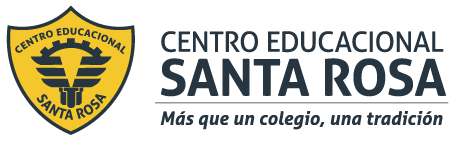 DIRECCIÓN ACADÉMICADEPARTAMENTO DE CONTABILIDADRespeto – Responsabilidad – Resiliencia – Tolerancia         TEMA:  Guía N° 2 de módulo  de Contabilización de operaciones comerciales  para desarrollar en casa.        Nombre: ___________________________________Curso _3° A  Fecha:  /05/2020        APRENDIZAJE ESPERADO:   Confecciona el plan de cuentas  de la empresa considerando las                                         .   .    .       características     propias de sus operaciones ,las Normativas Internacionales de Contabilidad                                                             .       y  de información financieras y la normativa legal vigente                                                                                                     .  . .    .       OBJETIVOs ;    1. –  Identificar, clasificar y  analizar cuentas contables.                                                                                     . .                                                                                                                                                                            .                    INSTRUCCIONES  LEA la guía enviada, Imprima la guía ( o de lo contrario cópiela en su cuaderno) y péguela en el cuaderno de  Contabilización de operaciones  comerciales , realice la actividad entregada al final de la guía. EN CASO DE DUDAS ENVIARLAS AL CORREO   contabilidadcestarosa@gmail.com   GUIA  para desarrollar trabajos de contabilización de Operaciones Comerciales.                                                                          Cuentas contables, códigos, clasificación y saldosCUENTAS DE ACTIVOS  : Representan todos los bienes y derechos que posee  la empresa. Pueden ser tangibles (mercadería, dinero, propiedades, etc.) o intangibles (propiedad intelectual, marca, etc.),CLASIFICACION DE ACTIVOSLos Activos circulantes se clasifican en ;  CIRCULANTES, FIJOS Y OTROS ACTIVOS.Código 1.1Activo CirculanteIncluye aquellos activos o recursos de la empresa que serán realizados o consumidos dentro delplazo de un año a contar de las fecha de los estados financieros. Los componentes del activocirculante deberán incorporarse a los rubros que a continuación se definen:Código 1.1.10.1Nombre: CajaDescripción: Fondos en caja tanto en moneda nacional como extranjera de disponibilidadinmediata.Clasificación: ActivoSubclasificación: CirculanteCargos: Aporte de los dueños, por recaudación de las ventas, devoluciones de impuesto enefectivoAbonos: Por pago de deudas (obligaciones con terceros), pago de proveedores, pago de arriendos,pago de sueldos, por pago de impuestos, etc.Saldo Deudor: Disponible en caja o saldadaSaldo Acreedor: No tieneCódigo 1.1.20.1Nombre: BancoDescripción: Representa los valores disponibles en la cuenta corriente que la empresa mantiene enel banco.Clasificación: ActivoSubclasificación : CirculanteCargos: Cuando se efectúan depósitos, traslados de fondos, nota de créditos del Banco,recaudación de cobranza y cualquier otro documento que incremente los ingresos.Abonos: Emisión de giros, cheques, notas de débitos del Banco, cargos bancarios efectuados porel banco como comisiones, impuestos y cualquier otra forma de pago que signifique un egreso dedicha cuenta.Saldo Deudor: Representa dinero disponible en la cuenta corriente.Saldo Acreedor: No tieneCódigo 1.1.30.1Nombre : InsumosDescripción : En este rubro se incorpora los bienes consumibles que son utilizados en el procesoproductivo de otro bien, es término equivalente materia prima, recursos productivos factores deproducción. Pierden sus propiedades y características para transformarse y formar parte delproducto final.Clasificación: ActivoSubclasificación : CirculanteCargos: Se carga por compras, notas de débito, devoluciones de ventas etc.Abonos: Se abona por consumos de insumos requisiciones.Saldo Deudor: Representa las existencias de insumos en bodega a la fecha del informe respectivo.Saldo Acreedor: No tieneCódigo 1.1.40.1Nombre : Productos en ProcesoDescripción : En este rubro deberá incluirse bienes y servicios producidos (o pendientes determinación) que son utilizados como imputs en algún proceso productivo posterior, para poderconcluir su etapa de elaboración, es decir, artículos que se intercambian entre las unidades deproducción.Clasificación: ActivoSubclasificación : CirculanteCargos: Se carga por la producción de estos productos.Abonos: Se abona por consumo de los productos en proceso.Saldo Deudor: Representa las existencias de productos en proceso en bodega a la fecha delinforme respectivo.Saldo Acreedor: No tieneCódigo 1.1.50.1Nombre : MercaderíasDescripción : En este rubro se incluye los productos fabricados por la empresa y destinadas a alconsumo final o a su utilización por otras empresas, así mismo en esta cuenta se incluyemercaderías adquiridas por la empresa y destinadas a la venta sin transformación.Clasificación: ActivoSubclasificación : CirculanteCargos: Se carga por compras, notas de débito, devoluciones de ventas etc.Abonos: Se abona por las ventas a precio de costo, notas de créditos y devoluciones por compras.Saldo Deudor: Representa las existencias de mercaderías en bodega a la fecha del informerespectivo.Saldo Acreedor: No tieneCódigo 1.1.60.1Nombre : Depósito a PlazoDescripción : Representa fondos depositados en bancos e instituciones financieras , no sujetos arestricciones de ningún tipo.Clasificación: ActivoSubclasificación : CirculanteCargos: Se carga por los depósitos efectuados.Abonos: Se abona por los retiros parciales o totales de los depósitos.Saldo Deudor: Representa valor depósitos por recuperarSaldo Acreedor: No tiene1.1.70.1Nombre : Valores NegociablesDescripción : En este rubro se incluyen inversiones en acciones , títulos de deuda, cuotas defondos mutuos u otros títulos de oferta pública que representen la inversión de fondos disponiblespara las operaciones corrientes de la empresa.Clasificación: ActivoSubclasificación : CirculanteCargos: Se carga por inversiones efectuadas.Abonos: Se abona con la liquidación o renovación de las inversiones.Saldo Deudor: Representa inversiones realizadas a la fecha del informe.Saldo Acreedor: No tieneCódigo 1.1.80.1Nombre : Deudores por VentasDescripción : Cuentas por cobrar provenientes de las operaciones comerciales de la empresa.Clasificación: ActivoSubclasificación : CirculanteCargos: Se carga por las deudas que han emitido y aceptado a la empresa y/o aquellas personas(clientes) que han aceptado la deuda al crédito simple.Abonos: Se abona por aquellas deudas que se han cancelado o enviado y/o cuando el cliente pagatotal o parcialmente la cuenta, devuelve la mercancía o se le concede alguna rebaja.Saldo Deudor: Representa las deudas aceptadas por terceros para ser cancelados en un tiempoestipulado y/o al momento de emitirse una factura a favor del cliente cobrándole el producto oservicio.Saldo Acreedor: No tieneCódigo 1.1.90.1Nombre : Documentos por cobrarDescripción : Cuentas por cobrar documentas a través de letras, pagarés, cheques, facturas u otrosdocumentos, provenientes de operaciones comerciales de la empresa .Clasificación: ActivoSubclasificación : CirculanteCargos: Se carga por los documentos que han emitido y aceptado a la empresa y/o aquellaspersonas (clientes) que han aceptado la deuda al crédito simple.Abonos: Se abona por aquellos documentos que se han cancelado o enviado y/o cuando el clientepaga total o parcialmente la cuenta, devuelve la mercancía o se le concede alguna rebaja.Saldo Deudor: Representa los documentos que terceros firman para ser cancelados en un tiempoestipulado y/o al momento de emitirse una factura a favor del cliente cobrándole el producto oservicio.Saldo Acreedor: No tieneCódigo 1.1.100.1Nombre: Documentos por cobrar de TercerosDescripción: Corresponde a cuentas por cobrar que han sido documentadas y que sirve degarantía por ventas de mercaderías en consignación.Clasificación: ActivoSubclasificación : CirculanteCargos:Abonos:Saldo Deudor:Saldo Acreedor: No tieneCódigo 1.1.110.1Nombre : Documentos y Cuentas por cobrar a Empresas RelacionadasDescripción : Documentos y Cuentas por cobrar a Empresas Relacionadas, descontando losintereses no devengados que provengan o no de operaciones comerciales y cuyo plazo derecuperación no excede a un año a contar de la fecha de los estados financieros.Clasificación: ActivoSubclasificación : CirculanteCargos: Se carga por los documentos que han emitido y aceptado a la empresa o bien hanaceptado la deuda al crédito simple.Abonos: Se abona por aquellos documentos que se han cancelado o enviado y/o cuando laempresa paga total o parcialmente la cuenta, devuelve la mercancía o se le concede alguna rebaja.Saldo Deudor: Representa los documentos que las empresas relacionadas firman para sercancelados en un tiempo estipulado y/o al momento de emitirse una factura a favor de la empresacobrándole el producto o servicio.Saldo Acreedor: No tieneCódigo 1.1.120.1Nombre : Documentos y Cuentas por cobrar a Empresas No RelacionadasDescripción : Documentos y Cuentas por cobrar a Empresas No Relacionadas, descontando losintereses no devengados que provengan o no de operaciones comerciales y cuyo plazo derecuperación no excede a un año a contar de la fecha de los estados financieros.Clasificación: ActivoSubclasificación : CirculanteCargos: Se carga por los documentos que han emitido y aceptado a la empresa o bien hanaceptado la deuda al crédito simple.Abonos: Se abona por aquellos documentos que se han cancelado o enviado y/o cuando laempresa paga total o parcialmente la cuenta, devuelve la mercancía o se le concede alguna rebaja.Saldo Deudor: Representa los documentos que las Empresas No Relacionadas firman para sercancelados en un tiempo estipulado y/o al momento de emitirse una factura a favor de la empresacobrándole el producto o servicio.Saldo Acreedor: No tieneCódigo 1.1.130.1Nombre : Estimación Deudores Incobrable (Provisión)Descripción: Es una contracuenta de activo, y se presenta descontando el valor del potencial debeneficios que por estos recursos (activos) puede esperar la empresa. Cuando la empresa otorgacréditos a sus clientes, ello implica un riesgo para ésta, dado que es posible que los clientes nocancelen su deuda; en todo caso, es un riesgo existente en cualquier negocio.Clasificación: ActivoSubclasificación : Complementaria de ActivoCargos: Se carga cuando se tiene certeza sobre los clientes que fueron estimados comoincobrables cancelan o no.Abonos: Se abona por la estimación de los deudores que se espera no cancelarán sus deudas.Saldo Deudor: No tieneSaldo Acreedor: Refleja la estimación persistente por deudores que aún no se tienen certeza de suincobrabilidad o cuando ya se han agotado todos los medos de cobro.Código 1.1.140.1Nombre : Deudores VariosDescripción : Corresponde a todas aquellas cuentas por cobrar que no provengan de lasoperaciones comerciales de la empresa, tales como deudores por ventas de activo fijo.Clasificación: ActivoSubclasificación : CirculanteCargos: Se carga por las deudas que han emitido y aceptado a la empresa y/o aquellas personas(clientes) que han aceptado la deuda al crédito simple.Abonos: Se abona por aquellas deudas que se han cancelado o enviado y/o cuando el cliente pagatotal o parcialmente la cuenta, devuelve la mercancía o se le concede alguna rebaja.Saldo Deudor: Representa las deudas aceptadas por terceros para ser cancelados en un tiempoestipulado y/o al momento de emitirse una factura a favor del cliente cobrándole el producto oservicio.Saldo Acreedor: No tieneCódigo 1.1.150.1Nombre : Anticipo RemuneracionesDescripción : En esta cuenta se registra los pagos concedidos a los trabajadores a cuenta de supróximo sueldo.Clasificación: ActivoSubclasificación : CirculanteCargos: Se carga con los pagos realizados al personal respaldados por algún contrato ocomprobante de ingreso interno .Abonos: Se abona con el ingreso de los valores una vez que son devueltos por el personal.Saldo Deudor: Representa las deudas de los trabajadores por anticipos recibidos pendientes deregularización y por las cuales existe una expectativa de devolución.Saldo Acreedor: No tiene.Código 1.1.160.1Nombre : Préstamos a TrabajadoresDescripción : Corresponde a cuentas por cobrar que provengan de trabajadores de la empresa.Clasificación: ActivoSubclasificación : CirculanteCargos: Se carga por el préstamo realizado al personal respaldado por algún contrato ocomprobante de egreso interno .Abonos: Se abona con el ingreso de los valores una vez que son devueltos por el personal.Saldo Deudor: Representa las deudas de los trabajadores por préstamo otorgado pendientes depago y por las cuales existe una expectativa de devolución.Saldo Acreedor: No tiene.Código 1.1.170.1Nombre : Otros Descuentos de RemuneracionesDescripción : Corresponde a otras cuentas por cobrar que provengan de trabajadores de laempresa.Clasificación: ActivoSubclasificación : CirculanteCargos: Se carga por el beneficio realizado anticipadamente al personal respaldado por algúncontrato o comprobante de egreso.Abonos: Se abona con el ingreso de los valores una vez que son devueltos por el personal.Saldo Deudor: Representa las deudas de los trabajadores por otros conceptos pendientes de pagoy por las cuales existe una expectativa de devolución.Saldo Acreedor: No tiene.Código 1.1.180.1Nombre : Préstamos a Socio (empresario)Descripción : Corresponde a cuentas por cobrar que provengan de socios de la empresa.Clasificación: ActivoSubclasificación : CirculanteCargos: Se carga por el préstamo realizado al socio respaldado por algún contrato o comprobantede ingreso interno .Abonos: Se abona con el ingreso de los valores una vez que son devueltos por el socio.Saldo Deudor: Representa las deudas de los socios por préstamo otorgado pendientes de pago ypor las cuales existe una expectativa de devolución.Saldo Acreedor: No tiene.Código 1.1.190.1Nombre : Cuenta Corriente ConsignatarioDescripción : Derecho que tiene el consignador sobre las ventas de mercaderías que entregó aterceros.Clasificación: ActivoSubclasificación : CirculanteCargos: Por el valor de las Ventas a precio bruto de las mercaderías enviadas en consignación.Abonos: Comisiones por Ventas, gastos efectuados por el consignatario al cargo del comitente.Pagos efectuados por el consignatario al consignador.Saldo Deudor: Deudas pendientes del consignatario.Saldo Acreedor: No tiene.Código 1.1.200.1Nombre : Impuestos por recuperarDescripción : Corresponde incluir en este rubro los pagos provisionales que exceden a la provisiónpor impuesto a la renta u otros créditos al impuesto a la renta como gastos de capacitación,donaciones a universidades y el crédito por compras de activo fijo. Adicionalmente deben incluirselos PPM por recuperar por utilidades absorbidas por pérdidas tributarias.Clasificación: ActivoSubclasificación : CirculanteCargos: Se carga por los pagos realizados acogidos a la franquicia o por impuestos pagados en ladescripción.Abonos: Compensación con el impuesto que le corresponde cancelar o ajustar.Saldo Deudor: Impuesto acumulado, que son los impuestos por recuperar o créditos fiscales afavor de la empresa que se encuentran pendientes de imputación o devolución por parte del fisco.Saldo Acreedor: No tieneCódigo 1.1.210.1Nombre : Impuesto Específico CombustibleDescripción : Impuesto específico en relación a los m3 comprado asociado al traslado de impuestoal consumidor final.Clasificación: ActivoSubclasificación : CirculanteCargos:Abonos:Saldo Deudor:Saldo Acreedor: No tieneCódigo 1.1.220.1Nombre : IVA CréditosDescripción : Corresponde incluir en este rubro el crédito fiscal neto, por concepto al ValorAgregado (IVA).Clasificación: ActivoSubclasificación : CirculanteCargos: Se carga por las compras afectas al IVA, registradas en el libro de compras.Abonos: Con los impuestos compensados en el débito fiscal, ajuste o devolución por compras.Saldo Deudor: Impuesto pendientes de recuperarSaldo Acreedor: No tiene.Código 1.1.230.1Nombre : Crédito Impuesto Ley 18.211Descripción : En esta cuenta se registra crédito por Impuesto Ley 18.211 que grava la importaciónde mercaderías extranjeras en las zonas francas de extensión.Clasificación: ActivoSubclasificación : CirculanteCargos:Abonos:Saldo Deudor:Saldo Acreedor: No tiene.Código 1.1.240.1Nombre : Crédito Impuesto EspecíficoDescripción : En esta cuenta se incluye los créditos por concepto impuesto específico tanto fijoscomo transitorios como el caso del combustible.Clasificación: ActivoSubclasificación : CirculanteCargos:Abonos:Saldo Deudor:Saldo Acreedor: No tiene.Código 1.1.250.1Nombre : Crédito Impuesto AdicionalDescripción : En esta cuenta se incluye los créditos por concepto impuesto adicional.Clasificación: ActivoSubclasificación : CirculanteCargos:Abonos:Saldo Deudor:Saldo Acreedor: No tiene.Código 1.1.260.1Nombre : Impuestos DiferidosDescripción : Este rubro reflejará diferencia deudora entre el impuesto a pagar en un ejerciciotributario distinto al de su registro contable y el gasto tributario por impuesto a la renta, originadapor diferencias temporarias deducibles en el corto plazo y por la existencia de pérdidas tributariasque implican un beneficio tributario.Clasificación: ActivoSubclasificación : CirculanteCargos:Abonos:Saldo Deudor:Saldo Acreedor: No tieneCódigo 1.1.270.1Nombre : Gastos pagados por anticipados.Descripción : Esta cuenta está constituida por aquellos pagos efectuados por servicios que seránrecibidos por la empresa, durante el ejercicio siguiente al de la fecha de los estados financierostales como arriendo, seguros y otros servicios pagados en forma anticipada y que deben serregularizados en la medida que se devengan.Clasificación: ActivoSubclasificación : CirculanteCargos: Se carga con el pago de gastos realizados anticipadamente.Abonos: Por ajustes por servicios devengados.Saldo Deudor: Por valores o derechos por consumir.Saldo Acreedor: No tiene.Código 1.1.280.1Nombre : Otros Activos CirculantesDescripción : Este rubro comprenderán todos aquellos activos circulantes que no pueden serclasificados en alguna de las definiciones anteriores y cuyos beneficios se esperan recibir dentrode un año‐Clasificación: ActivoSubclasificación : CirculanteCargos: Adquisición de un bien o servicio , transferencias de activos.Abonos: Venta, por pagos efectuados, transferencias de activos.Saldo Deudor: Derecho sobre un bien o servicio que no ha sido consumido al final del periodo yque por lo cual es un activo para el siguiente.Saldo Acreedor: No tiene.Código 1.1.290.1Nombre : Contratos LeasingDescripción : Se incluirán en este rubro la proporción del valor nominal de los contratos de leasingcon vencimiento hasta un año.Clasificación: ActivoSubclasificación : CirculanteCargos:Abonos:Saldo Deudor:Saldo Acreedor: No tiene.Código 1.1.300.1Nombre : Activos para LeasingDescripción : Se incluirán en esta cuenta aquellos bienes que han sido adquiridos para serentregados en Leasing.Clasificación: ActivoSubclasificación : CirculanteCargos:Abonos:Saldo Deudor:Saldo Acreedor: No tiene.Código 1.1.310.1Nombre : Pago Provisional Mensual (PPM)Descripción : Corresponde a registrar los pagos mensuales a cuenta de los impuestos anuales quecorrespondan pagar en el mes de abril.Clasificación:Subclasificación :Cargos:Abonos:Saldo Deudor:Saldo Acreedor: No tiene.Código 1.2Activos FijosComo componentes del activo Fijo deberán clasificarse todos los bienes que han sido adquiridospara usarlos en la explotación social y sin el propósito de venderlos. Las clasificaciones quecomprenden el activo fijo son las siguientesCódigo 1.2.10.1Nombre : Terrenos.Descripción : Activo Fijos de carácter inmobiliario, no depreciables y activos no reproducibles, talescomo yacimientos y bosques naturales, aún cuando éstos estén sujetos a agotamiento en caso deexplotación.Clasificación: ActivoSubclasificación : FijoCargos: Se carga por las compras de nuevos terrenos adquiridos o donados y por la correcciónmonetaria.Abonos: Por las ventas de estos terrenos o por entrega en calidad de aportes de capital.Saldo Deudor: representa la existencia en terrenos de propiedad de la empresa, cuyos valores deadquisición están actualizados.Saldo Acreedor: No tiene.Código 1.2.20.1Nombre : Construcciones y Obras de Infraestructura.Descripción : Bienes Inmuebles edificados o en construcción, residenciales o de uso industrial ocomercial. Además se incluyen las obras de infraestructura tales como vías e instalaciones deferrocarril, carreteras, calles, alcantarillados, puentes, pozos, minas etc. Este rubro debe incluir,además obras de infraestructura típicamente agrícolas tales como canales, cercos, corrales comotambién las inversiones a largo plazo en plantaciones frutales, viñas, etc., que darán en el futuroproductos comercializables.Clasificación: ActivoSubclasificación : FijoCargos: Se carga con los desembolsos efectuados en los gastos de edificación y construcción.Además se carga con la corrección monetaria del ejercicio.Abonos: Por la contabilización de las bajas de estos activos, ventas y depreciaciones.Saldo Deudor: representa el valor actualizado de los desembolsos efectuados por concepto enconstrucciones de propiedad de la empresa.Saldo Acreedor: No tiene.Código 1.2.30.1Nombre : Maquinarias y Equipos.Descripción : Activos fijos que representan el equipamiento básico para la producción, incluyeequipos de planta o de explotación agrícola o pesquera.Clasificación: ActivoSubclasificación : FijoCargos: Se carga por compras de maquinarias y equipos y por corrección monetaria del ejercicio.Abonos: Por la contabilización de las bajas de estos activos, ventas y depreciaciones o por ajustesde la cuenta por estar sobrevaluado o por estar registrado a un valor superior a su costo deadquisición.Saldo Deudor: representa el valor actualizado de las maquinas y equipos de propiedad de laempresa.Código 1.2.40.1Nombre : Muebles y Utiles.Descripción : Activos fijos que representan el mobiliario y equipamiento de oficinasadministrativas.Clasificación: ActivoSubclasificación : FijoCargos: Se carga por compras de muebles, equipamiento de oficinas y por corrección monetariadel ejercicio.Abonos: Por la contabilización de las bajas de estos activos, ventas y depreciaciones o por ajustesde la cuenta por estar sobrevaluado o por estar registrado a un valor superior a su costo deadquisición.Saldo Deudor: representa el valor actualizado del mobiliario y equipamiento de oficinas depropiedad de la empresa.Código 1.2.50.1Nombre : Activos en Leasing.Descripción : Activos adquiridos mediante la suscripción de un contrato de Leasing.Clasificación: ActivoSubclasificación : FijoCargos:Abonos:Saldo Deudor:Saldo Acreedor: No tiene.Código 1.2.60.1Nombre : Otros Activos Fijos.Descripción : Todos aquellos activos fijos que no pueden ser clasificados en algunas de lasdefiniciones anteriores, incluye por ejemplo vehículos cuya dedicación principal es el transportede bienes o personas.Clasificación: ActivoSubclasificación : FijoCargos: Se carga la adquisición de este tipo de activos. Además se carga con la correcciónmonetaria del ejercicio.Abonos: Por la contabilización de las bajas de estos activos, ventas y depreciaciones.Saldo Deudor: Representa el valor actualizado de los desembolsos efectuados por concepto deeste tipo de activos de propiedad de la empresa.Saldo Acreedor: No tiene.Código 1.2.70.1Nombre : Mayor Valor Retasación Técnica del Activo Fijo.Descripción : Mayor valor retasación por sobre el valor libro de los activos retasados (soloempresas que se hayan acogido a la retasación técnica del activo fijo, establecida en las circularesN° 1529, de 1979; N° 1571 de 1980; N° 550 de 1985 de SVS.)Clasificación: ActivoSubclasificación : FijoCargos:Abonos:Saldo Deudor:Saldo Acreedor: No tiene.Código 1.2.80.1Nombre : Depreciación Acumulada.Descripción : Corresponde a la depreciación acumulada de los activos fijos incluido el mayor valorpor la retasación técnica hasta la fecha de cierre de los estados financierosClasificación: ActivoSubclasificación : Complementaria de AF.Cargos: Se carga con la salida de los activos fijos de propiedad de la empresa mediante lacontabilización de las bajas.Abonos: Se abona con la contabilización de la depreciación del ejercicio de los activos fijos engeneral que posee la empresa. Además se abona con la corrección monetaria de lasdepreciaciones acumuladas de los activos fijos que vienen del ejercicio anterior.Saldo Deudor: No tiene.Saldo Acreedor: Representa la suma actualizada de las depreciaciones acumuladas de los activosfijos de propiedad de la empresa.Código 1.3Otros ActivosAquellos activos de la empresa no clasificados como activos circulantes y como activos fijo,corresponderá incluirlos en la siguiente clasificaciónCódigo 1.3.10.1Nombre : Cuentas ParticularesDescripción : corresponde a retiros financieros de utilidades y/o aportes independientes delcapital del empresario o socio.Clasificación: ActivoSubclasificación : OtrosCargos: Se carga por retiros del dueño (en dinero mercaderías u otras especies)Abonos: Se abona por la devolución de los retiros, por préstamos que otorgue a su propia empresay por la distribución de las utilidades.Saldo Deudor: Representa deuda del dueño con la empresa.Saldo Acreedor: Deuda de la empresa con el dueño.Código 1.3.20.1Nombre : Inversión en Empresas Relacionadas.Descripción : corresponde a aquellas inversiones en acciones con o sin cotización bursátil y enderechos en sociedades relacionadas.Clasificación: ActivoSubclasificación : OtrosCargos: Se carga el aumento de las inversiones por los aportes efectuados o por el VPP de laparticipación en las sociedades. Además se carga con la corrección monetaria del ejercicio.Abonos: Se abona con las disminuciones de las inversiones por el retiro de los aportes oliquidación de las inversiones efectuadas o por el reconocimiento del VPP negativo en lasSociedades relacionadas.Saldo Deudor: Representa el valor actualizado de las inversiones permanentes sociedadesrelacionadas de la empresa.Saldo Acreedor: No tiene.Código 1.3.30.1Nombre : Inversión en otras Sociedades.Descripción : Corresponde a inversiones en acciones con o sin cotización bursátil y en derechos ensociedades no relacionadas.Clasificación: ActivoSubclasificación : OtrosCargos: Se carga el aumento de las inversiones por los aportes efectuados. Además se carga conla corrección monetaria del ejercicio.Abonos: Se abona con las disminuciones de las inversiones por el retiro de los aportes oliquidación de las inversiones efectuadas.Saldo Deudor: Representa el valor actualizado de las inversiones permanentes sociedades norelacionadas de la empresa.Saldo Acreedor: No tiene.Código 1.3.40.1Nombre : Deudores largo Plazo.Descripción : Se Cuentas por Cobrar, con excepción de aquellas cuentas por cobrar a empresasrelacionadas, cuyo vencimiento excede un año a contar de la fecha de cierre de los estadosfinancieros.Clasificación: ActivoSubclasificación : OtrosCargos: Se carga por los documentos que han emitido y aceptado a la empresa y/o aquellaspersonas (clientes) que han aceptado la deuda al crédito simple.Abonos: Se abona por aquellos documentos que se han cancelado o enviado y/o cuando el clientepaga total o parcialmente la cuenta, devuelve la mercancía o se le concede alguna rebaja.Saldo Deudor: Representa los documentos que terceros firman para ser cancelados en un tiempoestipulado y/o al momento de emitirse una factura a favor del cliente cobrándole el producto oservicio.Saldo Acreedor: No tiene.Código 1.3.50.1Nombre : Documentos y Cuentas por Cobrar a Empresas Relacionada Largo Plazo.Descripción : Cuando existan deudas a largo Plazo de Sociedades Relacionadas, deberánpresentarse separadamente bajo esta clasificación .Clasificación: ActivoSubclasificación : OtrosCargos: Se carga por los documentos que han emitido y aceptado a la empresa o bien hanaceptado la deuda al crédito simple.Abonos: Se abona por aquellos documentos que se han cancelado o enviado y/o cuando laempresa paga total o parcialmente la cuenta, devuelve la mercancía o se le concede alguna rebaja.Saldo Deudor: Representa los documentos que las empresas relacionadas firman para sercancelados en un tiempo estipulado y/o al momento de emitirse una factura a favor de la empresacobrándole el producto o servicio.Saldo Acreedor: No tiene.Código 1.3.60.1Nombre : Impuestos Diferidos Largo Plazo.Descripción : Este rubro reflejará la diferencia deudora neta entre el impuesto a pagar en unejercicio tributario distinto al de su registro contable y el gasto tributario por impuesto a la renta,originada por diferencias temporarias deducibles en el largo plazo, y por la existencia de pérdidastributarias que implican un beneficio tributario.Clasificación: ActivoSubclasificación : OtrosCargos:Abonos:Saldo Deudor:Saldo Acreedor: No tiene.Código 1.3.70.1Nombre : Intangibles.Descripción : Se deberá incluir en este rubro aquellos activos intangibles que hayan significado undesembolso real y que representen efectivamente un potencial de servicio para la empresa, talescomo patentes, franquicias, marcas, concesiones, derechos sobre líneas telefónicas, base dedatos, licencias, derechos de llaves, etc.Clasificación: ActivoSubclasificación : OtrosCargos: Se carga por el valor cancelado por derecho de estas mismas.Abonos: Por el valor eventual de amortización o por posible venta .Saldo Deudor: Valor que forma parte del activo por su valor real.Saldo Acreedor: No tiene.Código 1.3.80.1Nombre : Otros Activos.Descripción : Este rubro incluirá aquellas partidas que no puedan ser incorporadas a alguno de losrubros anteriores, como Gasto en organización y puesta en marcha, investigación, otros..Clasificación: ActivoSubclasificación : Otros.Cargos: Por el precio de costo de los gastos pagados a los profesionales que tuvieron a cargo lareorganización de la empresa, como también al pago por concepto de gastos en desarrollo deotros tipos de actividades como investigación.Abonos: Por importe a su saldo, por cancelación definitiva, cuando ha llegado a su totalamortización.Saldo Deudor: Desembolsos efectuados actualizados por concepto de este tipo de activosSaldo Acreedor: No tiene.Código 1.3.90.1Nombre : Otros Activos TrabajadoresDescripción : Cuenta que representa descuentos del trabajador a favor de la empresa.Clasificación: ActivoSubclasificación : Otros.Cargos:Abonos:Saldo Deudor:Saldo Acreedor: No tiene.Código 1.3.100.1Nombre : Contratos de Leasing de Largo PlazoDescripción : Se incluirá en este rubro la proporción del valor nominal de los contratos de leasingcuyo vencimiento exceda de un año. Esta cuenta deberá mostrarse en forma neta, es decir,habiendo deducido los intereses diferidos por percibir y las provisiones sobre los contratos deLessing proporcionales, de acuerdo a las instrucciones impartidas por la circular N° 939 de 1990.Clasificación: ActivoSubclasificación : Otros.Cargos:Abonos:Saldo Deudor:Saldo Acreedor: No tiene.Código 1.3.110.1Nombre : Inversión Ley AricaDescripción : En esta cuenta se registra inversiones en Provincia de Arica y Parinacota que danderecho a crédito de 1° Categoría.Clasificación: ActivoSubclasificación : Otros.Cargos:Abonos:Saldo Deudor:Saldo Acreedor: No tieneCódigo 1.3.120.1Nombre : Inversión Ley AustralDescripción : En esta cuenta se registra inversiones en las Regiones de Aysén y Magallanes yProvincia de Palena que dan derecho a crédito de 1° Categoría.Clasificación: ActivoSubclasificación : Otros.Cargos:Abonos:Saldo Deudor:Saldo Acreedor: No tieneCódigo 1.3.130.1Nombre : Amortización (Acumulada).Descripción : Corresponde a las amortizaciones acumuladas de los intangibles hasta la fecha decierre de los estados financieros.Clasificación: Complementaria de ActivoSubclasificación : Otros.Cargos: Se carga con la rebaja de los activos intangibles de propiedad de la empresa.Abonos: Se abona con la contabilización de la amortización del ejercicio de los activos intangiblesen general que posee la empresa. Además se abona con la corrección monetaria de lasamortizaciones acumuladas de los activos intangibles que vienen del ejercicio anterior.Saldo Deudor: No tieneSaldo Acreedor: Representa la suma actualizada de las depreciaciones acumuladas de los activosfijos de propiedad de la empresa.CUENTA DE PASIVOS: Son las  obligaciones que tiene la empresa con terceros   y  Presentar todas las deudas conocidas por la empresa. CLASIFICACION DE PASIVOS Los pasivos se clasifican en ;  PASIVO CIRCULANTE Y PASIVO LARGO PLAZOCódigo 2.1Total Pasivos CirculantesIncluye aquellas obligaciones contraídas por la empresa que serán canceladas dentro del plazo deun año a contar de la fecha de los estados financieros.Código 2.1.10.1Nombre : Obligaciones con Bancos e Instituciones Financieras.Descripción : Préstamos otorgados exclusivamente por bancos e instituciones financieras, convencimientos que exceden a un año a contar de la fecha de cierre de los estados financierosincluyendo los correspondientes intereses devengados por pagar a más de un añoClasificación: PasivoSubclasificación : CirculanteCargos: Se carga con la cancelación de la obligaciónAbonos: Se abona por la aceptación de la obligación, Además se abona con el reconocimiento delos intereses y reajustes.Saldo Deudor: No tieneSaldo Acreedor: Representa las obligaciones adeudadas a los Bancos e Instituciones Financieraspor las cuotas cuyo vencimiento es inferior a un año.Código 2.1.20.1Nombre : Obligaciones con el público (pagarés)Descripción : Obligaciones contraídas a través de la emisión de pagarés u otro títulos de crédito oinversión representativos de deudas de corto plazoClasificación: PasivoSubclasificación : CirculanteCargos: Se carga con los pagos efectuados.Abonos: Saldo Deudor: No tiene.Saldo Acreedor: Representa las obligaciones adeudadas al público por las cuotas cuyo vencimientoes inferior a un año.Código 2.1.30.1Nombre : Cuentas y Documentos por pagar.Descripción : Este rubro se incluirán obligaciones no documentadas y las cuentas por pagardocumentadas a través de letras y otros documentos, provenientes exclusivamente de lasoperaciones comerciales de la empresa. También se incluirán en esta cuenta las obligaciones queno prevengan de las operaciones comerciales de la empresa (acreedores varios)Clasificación: PasivoSubclasificación : CirculanteCargos: Se carga con los pagos efectuados.Abonos: Por aquellas deudas que se han aceptado y por los documentos registrados en el libro decompras.Saldo Deudor: No tiene.Saldo Acreedor: Por los documentos pendientes de pago a terceros a una fecha determinadaCódigo 2.1.40.1Nombre : Documentos y Cuentas por Pagar Empresas RelacionadasDescripción : Representa obligaciones con empresas relacionadas que provienen o no deoperaciones comercialesClasificación: PasivoSubclasificación : CirculanteCargos: Se carga con los pagos efectuados.Abonos: Por aquellas deudas que se han aceptado y por los documentos registrados en el libro decompras.Saldo Deudor: No tiene.Saldo Acreedor: Por los documentos pendientes de pago a terceros a una fecha determinadaCódigo 2.1.50.1Nombre : Documentos y Cuentas por Pagar Empresas No RelacionadasDescripción : Representa obligaciones con empresas no relacionadas que provienen o no deoperaciones comercialesClasificación: PasivoSubclasificación : CirculanteCargos: Se carga con los pagos efectuados.Abonos: Por aquellas deudas que se han aceptado y por los documentos registrados en el libro decompras.Saldo Deudor: No tiene.Saldo Acreedor: Por los documentos pendientes de pago a terceros a una fecha determinadaCódigo 2.1.60.1Nombre : Cuenta Corriente ComitenteDescripción : Obligación que se tiene por las ventas que se recibieron en consignación.Clasificación: PasivoSubclasificación : CirculanteCargos: Se carga con los pagos efectuados.Abonos: Por aquellas deudas que se han aceptado y por los documentos registrados en el libro decompras.Saldo Deudor: No tiene.Saldo Acreedor: Por los documentos pendientes de pago a una fecha determinadaCódigo 2.1.70.1Nombre : Acreedores VariosDescripción : Obligaciones a menos de un año que no provengan de las operaciones comercialesde la empresa.Clasificación: PasivoSubclasificación : CirculanteCargos: Se carga por la cancelación total o parcial de la deuda, devolución de compraAbonos: Por aquellas deudas que se han aceptado producto de alguna compra, por losdocumentos registrados en el libro de compras, incrementos por ajustes del monto a pagarSaldo Deudor: No tiene.Saldo Acreedor: Por las deudas pendientes de pago a una fecha determinadaCódigo 2.1.80.1Nombre : Obligaciones o Acreedores por Leasing porción C/PDescripción : Se debe registrar en esta cuenta las obligaciones adquiridas (en su porción de cortoplazo ) producto de la suscripción de los contratos de los contratos de leasing.Clasificación: PasivoSubclasificación : CirculanteCargos: Se carga por la cancelación total o parcial de la obligación.Abonos: Por aquellas obligaciones que se han aceptado producto de alguna suscripción, por losdocumentos registrados en el libro de compras, incrementos por modificaciones en lascondiciones de la suscripción.Saldo Deudor: No tiene.Saldo Acreedor: Por la obligación pendiente de pago a una fecha determinadaCódigo 2.1.90.1Nombre : Intereses diferidos por LeasingDescripción : Diferencia entre el valor del contrato y valor libro del activo entregado en leasing.Clasificación: PasivoSubclasificación : CirculanteCargos:Abonos:Saldo Deudor: No tiene.Saldo Acreedor:Código 2.1.100.1Nombre : Provisiones.Descripción : Estimaciones de obligaciones que a la fecha de los estados financieros se encuentrandevengados o adeudados tales como gratificaciones, indemnizaciones, vacaciones y otrosbeneficios que serán liquidados en el ejercicio siguiente.Clasificación: PasivoSubclasificación : Circulante.Cargos: Se carga por la contabilización del requerimiento de pago del beneficio que correspondepagar en el periodo.Abonos: Se abona con el asiento de centralización en el libro de remuneraciones. Además sepueden llevar a cabo ajustes por diferencias entre lo provisionado al procesar los sueldos y losvalores efectivamente adeudados a la fecha del pago efectivo.Saldo Deudor: No tieneSaldo Acreedor: Estimación de los beneficios que se pagarán al año siguiente.Código 2.1.110.1Nombre : Remuneraciones por PagarDescripción : Sueldos devengados que no han sido abonados por lo tanto están pendiente depagosClasificación: PasivoSubclasificación : Circulante.Cargos: Saldo Deudor: No tieneSaldo Acreedor:Código 2.1.120.1Nombre : Entidades Previsionales por PagarDescripción : En esta cuenta se incluye descuentos como: Cotización Previsional Obligatoria, deAhorro, APV, Salud Obligatoria, Salud voluntaria, Seguro Cesantía.Clasificación: PasivoSubclasificación : Circulante.Cargos: Saldo Deudor: No tieneSaldo Acreedor:Código 2.1.130.1Nombre : Impuesto Único Por PagarDescripción : En esta cuenta se incluye conceptos de Impuesto Único relacionados con lostrabajadores.Clasificación: PasivoSubclasificación : Circulante.Cargos: Saldo Deudor: No tieneSaldo AcreedorCódigo 2.1.140.1Nombre : Retenciones por PagarDescripción : Obligaciones de corto plazo por concepto de impuestos de retención tales comoimpuesto de 2ª categoría. Asimismo deberán incluirse aquellas obligaciones derivadas del pago deremuneraciones como sueldos adeudados y cotizaciones previsionales.Clasificación: PasivoSubclasificación : Circulante.Cargos: Se carga por el asiento de centralización del libro de remuneraciones por asignacionesfamiliares pagadas en el mes. Además se carga con la contabilización del pago de imposiciones delmes anterior.Abonos: Se abona con el asiento de centralización en el libro de remuneraciones. Además sepueden llevar a cabo ajustes por diferencias entre lo retenido al procesar los sueldos y los valoresefectivamente adeudados a la fecha del pago efectivo.Saldo Deudor: No tieneSaldo Acreedor: Representa los fondos adeudados por este tipo de obligaciones.Código 2.1.150.1Nombre : Impuesto a la Renta por PagarDescripción : Impuesto a la Renta que corresponde pagar por los resultados del ejercicio,deducidos los pagos provisionales obligatorios o voluntarios y otros créditos que se aplican a estaobligación.Clasificación: PasivoSubclasificación : Circulante.Cargos: Se carga con la contabilización de requerimiento de pago.Abonos: Se abona con la contabilización de la declaración de impuestoSaldo Deudor: No tieneSaldo Acreedor: Representa el impuesto a la renta por pagar.Código 2.1.160.1Nombre : Otros Impuesto Por PagarDescripción : En esta cuenta se refleja la deuda que la empresa tiene por concepto de obligacioneso pago exigible con el estado o con otros diversos entes del gobierno.Clasificación: PasivoSubclasificación : Circulante.Cargos: Se carga con la contabilización de requerimiento de pago.Abonos: Se abona con la contabilización de la declaración de impuestoSaldo Deudor: No tieneSaldo Acreedor: Representa el impuesto por pagar.Código 2.1.170.1Nombre : IVA DébitosDescripción : Representa el IVA que se genera por las ventas afectas que realiza la empresa.Clasificación: PasivoSubclasificación : Circulante.Cargos: Se carga con la cancelación del impuesto, compensaciones, ajustes.Abonos: Se abona por los impuestos retenidos al vender según factura.Saldo Deudor: No tieneSaldo Acreedor: Representa el IVA Débito fiscal pendiente de imputación en la declaración deimpuestos.Código 2.1.180.1Nombre : Impuesto Adicional DébitosDescripción : Se registra los montos de débitos por concepto de impuesto Adicional.Clasificación: PasivoSubclasificación : Circulante.Cargos: Se carga con la cancelación del impuesto, compensaciones, ajustes.Abonos: Se abona por los impuestos retenidos.Saldo Deudor: No tieneSaldo Acreedor: Representa el Impuesto Adicional pendiente de imputación en la declaración deimpuestos.Código 2.1.190.1Nombre : Impuesto Ley 18.211 DébitosDescripción : En esta cuenta se registra débito por Impuesto Ley 18.211 que grava la importaciónde mercancías extranjeras a las zonas francas de extensión.Clasificación: PasivoSubclasificación : Circulante.Cargos:Abonos: Se abona por los impuestos retenidos.Saldo Deudor: No tieneSaldo Acreedor:Código 2.1.200.1Nombre : Impuestos DiferidosDescripción : Diferencia acreedora neta entre el impuesto a pagar en un ejercicio tributariodistinto al de su registro contable.Clasificación: PasivoSubclasificación : Circulante.Cargos:Abonos: Se abona por los impuestos retenidos.Saldo Deudor: No tieneSaldo Acreedor:Código 2.1.210.1Nombre : Ingresos percibidos por adelantado.Descripción : Ingresos recibidos a la fecha de los estados financieros, cuyo efecto en resultado seproducirá dentro del ejercicio siguiente.Clasificación: PasivoSubclasificación : Circulante.Cargos: Se carga por ajustes de servicios devengadosAbonos: Se abona con el pago de ingresos realizados anticipadamente.Saldo Deudor: No tieneSaldo Acreedor: Por bienes o servicios por proporcionar.Código 2.1.220.1Nombre : Depósitos Garantía de EnvasesDescripción : En esta cuenta se registra el valor de la obligación presente por depósito de garantíade envase.Clasificación: PasivoSubclasificación : Circulante.Cargos: Se carga por devoluciones (de envases) recibidas.Abonos: Se abona con el pago del depósito de garantía .Saldo Deudor: No tieneSaldo Acreedor: Depósitos relacionados a envases pendientes de devolución..Código 2.1.230.1Nombre : Otros Pasivos Circulantes.Descripción : Obligaciones que no pueden clasificarse en los rubros anteriores. Como Deudas enlíneas de crédito, tarjetas de crédito, préstamos de corto plazo.Clasificación: PasivoSubclasificación : Circulante.Cargos: Se carga con la cancelación de la obligación y por pagos o abonos de los préstamos.Abonos: Se abona por la aceptación de la obligación con terceros y préstamos adeudados.Saldo Deudor: No tieneSaldo Acreedor: Representa las obligaciones pendientes de pago a una fecha determinada.Código 2.2Pasivos Largo PlazoIncluye aquellas obligaciones de la empresa que serán pagadas o amortizadas en plazos superioresa un año a partir de la fecha de los estados financieros.Código 2.2.10.1Nombre : Obligaciones con bancos e Instituciones Financieras L/PDescripción : Préstamos otorgados exclusivamente por bancos e instituciones financieras convencimiento que excedan a un año.Clasificación: PasivoSubclasificación : Largo PlazoCargos: Se carga con la cancelación de la obligaciónAbonos: Se abona por la aceptación de la obligación, Además se abona con el reconocimiento delos intereses y reajustes.Saldo Deudor: No tieneSaldo Acreedor: Representa las obligaciones adeudadas a los Bancos e Instituciones Financieraspor las cuotas cuyo vencimiento es superior a un año.Código 2.2.20.1Nombre : Obligaciones con el público Largo Plazo (Bonos)Descripción : Obligaciones contraídas a través de la emisión de bonos u otro títulos de deuda deoferta pública.Clasificación: PasivoSubclasificación : Largo PlazoCargos: Se carga con los pagos efectuados.Abonos: Saldo Deudor: No tiene.Saldo Acreedor: Representa las obligaciones adeudadas al público por las cuotas cuyo vencimientoes superior a un año.Código 2.2.30.1Nombre : Cuentas y Documentos por pagar L/PDescripción : Este rubro se incluirán obligaciones no documentadas y las cuentas por pagardocumentadas a través de letras y otros documentos, provenientes exclusivamente de lasoperaciones comerciales de la empresa. También se incluirán en esta cuenta las obligaciones queno prevengan de las operaciones comerciales de la empresa (acreedores varios), cuyo vencimientoes superior a un año.Clasificación: PasivoSubclasificación : Largo PlazoCargos: Se carga con los pagos efectuados.Abonos: Por aquellas deudas que se han aceptado y por los documentos registrados en el libro decompras.Saldo Deudor: No tiene.Saldo Acreedor: Por los documentos pendientes de pago a terceros cuyo vencimiento es superior aun año.Código 2.2.40.1Nombre : Acreedores Varios L/PDescripción : Obligaciones a largo plazo no derivados del giro de la empresa y no incluidas en losrubros anteriores.Clasificación: PasivoSubclasificación : Largo PlazoCargos: Se carga por la cancelación total o parcial de la deuda, devolución de compraAbonos: Por aquellas deudas que se han aceptado producto de alguna compra, por losdocumentos registrados en el libro de compras, incrementos por ajustes del monto a pagarSaldo Deudor: No tiene.Saldo Acreedor: Por las deudas pendientes de pago a una fecha determinada.Código 2.2.50.1Nombre : Obligaciones o Acreedores por Leasing porción L/PDescripción : Se debe registrar en esta cuenta las obligaciones adquiridas (en su porción de largoplazo ) producto de la suscripción de los contratos de los contratos de leasing.Clasificación: PasivoSubclasificación : Largo PlazoCargos: Se carga por la cancelación total o parcial de la obligación.Abonos: Por aquellas obligaciones que se han aceptado producto de alguna suscripción, por losdocumentos registrados en el libro de compras, incrementos por modificaciones en lascondiciones de la suscripción.Saldo Deudor: No tiene.Saldo Acreedor: Por la obligación pendiente de pago a una fecha determinadaCódigo 2.2.60.1Nombre : Documentos y Cuentas por Pagar a Empresas Relacionadas L/PDescripción : Documentos y cuentas por pagar a largo plazo, derivado de transacciones conempresas relacionadasClasificación: PasivoSubclasificación : Largo PlazoCargos: Se carga con los pagos efectuados.Abonos: Por aquellas deudas que se han aceptado y por los documentos registrados en el libro decompras.Saldo Deudor: No tiene.Saldo Acreedor: Por los documentos pendientes de pago a terceros a una fecha determinadaCódigo 2.2.70.1Nombre : Impuestos Diferidos L/PDescripción : Este rubro reflejará la diferencia acreedora neta entre el impuesto a pagar en unejercicio tributario distinto al de su registro contable y el gasto tributario por impuesto a la renta,originadas por diferencias temporarias imponibles en el largo plazo.Clasificación: PasivoSubclasificación : Largo Plazo.Cargos:Abonos: Se abona por los impuestos retenidos.Saldo Deudor: No tieneSaldo Acreedor:Código 2.2.80.1Nombre : Otros Pasivos Largo Plazo.Descripción : Obligaciones con terceros que no pueden clasificarse en los rubros anteriores.Clasificación: PasivoSubclasificación : Largo Plazo.Cargos: Se carga con la cancelación de la obligación y por pagos o abonos de los préstamos.Abonos: Se abona por la aceptación de la obligación.Saldo Deudor: No tieneSaldo Acreedor: Representa las obligaciones pendientes de pago cuyo vencimiento es superior aun año.Código 3PatrimonioCorresponde al patrimonio total de los accionistas o socios de la empresa y estará representadopor la suma de los rubros que a continuación se detalla.Código 3.1CapitalEstá constituido por el capital social, que se indica en la escritura de Constitución social y lasmodificaciones de esta.Código 3.1.10.1Nombre : Capital Pagado.Descripción : Capital aportado y efectivamente pagado por empresarios o socios, ya revalorizadocuando se trate de estados financieros anuales.Clasificación: Patrimonio.Cargos: Se carga por retiros, pérdidas, depreciaciones, etc.Abonos: Se abona por ganancias, aportes, revalorizaciones, capitalizaciones, etc..Saldo Deudor: No tieneSaldo Acreedor: Representa el valor patrimonial de la empresa por aportes iniciales y resultadosdel ejercicio.Código 3.1.20.1Nombre : Reserva Revalorización Capital PropioDescripción : Revalorización del capital pagado, acumulada durante el ejercicioClasificación: Patrimonio.Cargos: Se carga por motivos de revalorización, retiros etc.Abonos: Se abona por aplicación de corrección monetaria.Saldo Deudor: No tieneSaldo Acreedor: Por revalorizaciones acumuladas.Código 3.1.30.1Nombre : Otra ReservasDescripción : Reservas de capitalización no definidas anteriormente o generadas por disposicioneslegales especiales que afecten a la sociedad.Clasificación: Patrimonio.Cargos: Se carga por motivos de revalorización, retiros etc.Abonos: Se abona por aplicación de corrección monetaria.Saldo Deudor: No tieneSaldo Acreedor:Código 3.1.40.1Nombre : Cuenta Obligada SocioDescripción : Aporte por enterar de acuerdo a escritura de la Constitución de la Sociedad. Escuenta de Patrimonio complementaria de las cuentas de Capital. El carácter complementario deestas cuentas indica que tiene un tratamiento inverso a la cuenta principal, es decir, cuenta decapital.Clasificación: Patrimonio.Cargos: Aumentos, pago del aporte comprometidoAbonos: Disminuciones, Aporte de Capital.Saldo Deudor: Monto del Aporte por enterarSaldo Acreedor: No tiene.Código 3.2Nombre : UtilidadesCódigo 3.2.10.1Nombre : Utilidades AcumuladasDescripción : Representa las utilidades acumuladas por la empresa y que provienen de ejerciciosanteriores.Clasificación: Patrimonio.Cargos: Se carga por la distribución de resultados del ejercicio anterior y por la correcciónmonetaria.Abonos: Se abona cuando se traspasa el superávit del ejercicio anterior.Saldo Deudor: No tiene.Saldo Acreedor: Tiene saldo acreedor cuando los resultados del ejercicio anteriores son positivos.Código 3.2.20.1Nombre : Pérdidas AcumuladasDescripción: Representa las perdidas acumuladas por la empresa y que provienen de ejerciciosanteriores.Clasificación: Patrimonio.Cargos: Se carga cuando se traspasa el déficit del ejercicio anterior.Abonos: Se abona por la distribución de resultados del ejercicio anterior y por la correcciónmonetaria.Saldo Deudor: Tiene saldo deudor cuando los resultados del ejercicio anteriores son negativos.Saldo Acreedor: No tiene.Código 3.2.30.1Nombre : Utilidad del EjercicioDescripción : Utilidad o Pérdida del Ejercicio, es decir la diferencia entre los ingresos y egresos delperiodoClasificación: Patrimonio.Cargos: Se carga con el asiento de cierre de las cuentas de gastos del periodo. En caso que losingresos sean superiores a los gastos, esta cuenta recibe un cargo por traspasar la utilidad a lacuenta de Resultado Acumulado.Abonos: Se abona con el asiento de cierre de las cuentas de ingresos del periodo. En caso que losingresos sean inferiores a los gastos, esta cuenta recibe un abono por traspasar la pérdida a lacuenta de Resultado Acumulado.Saldo Deudor: Tiene saldo deudor cuando el resultado del ejercicio es negativo.Saldo Acreedor: Tiene saldo acreedor cuando el resultado del ejercicio es positivo.Código 3.2.40.1Nombre : Pérdida y GananciaDescripción : Cuenta Puente para generar los asientos de cierre.Clasificación: Patrimonio.Cargos:Abonos:Saldo Deudor:Saldo Acreedor:Código 4Nombre : Resultado Son las Cuentas de Ganancia y PérdidaCódigo 4.1Nombre : Ingresos de Explotación ( Ganancias)Corresponde a todos los ingresos por concepto de bienes y servicios proporcionados por la empresadurante el periodo cubierto por el Balance.Código 4.1.10.1Nombre : Ingreso por Ventas de Bienes y Servicios del GiroDescripción : Ventas totales efectuadas por la empresa durante el periodo cubierto por el estadode resultados. El monto de las ventas deberá mostrarse neto de los impuestos que las graven,descuentos de precios y otros que afecten directamente al precio de venta.Clasificación: Resultado.Subclasificación : Ganancia.Cargos: Se carga a la cuenta costo Directo por Ventas de Bienes y Servicios del Giro.Abonos: Se abona por las ventas al precio de venta.Saldo Deudor: No Tiene saldo deudor.Saldo Acreedor: : Representa los ingresos percibidos y devengados por la venta de bienes yservicios efectuadosCódigo 4.1.20.1Nombre : Otros Ingresos del GiroDescripción : Ingresos que provienen de otras transacciones distintas de las principales, que nohayan sido definidas en las clasificaciones anteriores, tales como royalties, regalías, ventas deactivo fijos, etc. Además se deberán presentar todos aquellos ingresos obtenidos en laenajenación de acciones, así como los dividendos percibidos por inversiones en otras sociedades.Clasificación: ResultadoSubclasificación : GananciaCargos: No tieneAbonos: Se abona por los valores positivos obtenidos por estas operaciones.Saldo Deudor: No tieneSaldo Acreedor: Representa los ingresos percibidos por este concepto durante el periodo.Código 4.2Nombre : Costos de Explotación (Perdidas Se debe mostrar los gastos efectuados para poder prestar los servicios de la empresa o bien losgastos necesarios para producir los bienes.Código 4.2.10.1Nombre : Costos Directo por ventas de Bienes y Servicios del GiroDescripción : Costo de los productos y servicios, determinado de acuerdo con el sistema de costollevado por la empresa.Clasificación: ResultadoSubclasificación : PérdidaCargos: Por costo de los bienes y servicios vendidosAbonos: Costo de las devoluciones de ventaSaldo Deudor: Costo de los bienes y servicios vendidos por la empresa correspondiente a su giro.Saldo Acreedor: No tieneCódigo 4.2.20.1Nombre : Otros Costos Directos del GiroDescripción : Se debe registrar el resto de los gastos, desembolsos o partidas según balance, yregistros contables que ya se encuentren rebajados y necesarios para producir la renta.Clasificación: ResultadoSubclasificación : PérdidaCargos: Por desembolsos necesarias para la producción o venta de bienes y servicios vendidosAbonos: Costo de las devoluciones de ventaSaldo Deudor: Costos necesarios para producir la renta.Saldo Acreedor: No tieneCódigo 4.3Nombre : Administración y VentaDescripción: Gastos relacionados directamente con la administración de la empresa y con lacomercialización de los productos y servicios principales, tales como comisiones, publicidad,arriendos, seguros. No incluye los gastos por conceptos de remuneraciones y honorarios.Código 4.3.10.1Nombre : Gastos GeneralesDescripción: Gastos menores relacionados con la administración de la empresa y no atribuibles aun área especifica dentro de ella.Clasificación: ResultadoSubclasificación : PérdidaCargos: Por los gastos devengados.Abonos:Saldo Deudor: Pérdida por concepto de gastosSaldo Acreedor: No tieneCódigo 4.3.20.1Nombre : ContribucionesDescripción: Se registra pago de Impuesto por concepto de bienes raíces.Clasificación: ResultadoSubclasificación : PérdidaCargos: Por los gastos devengados.Abonos:Saldo Deudor: Pérdida por concepto de gastosSaldo Acreedor: No tieneCódigo 4.3.30.1Nombre : Deudores IncobrablesDescripción: Cuentas (que provienen de compromisos de terceros con la empresa) que no se van apagar. Se ocupa cuando se estima incobrabilidad.Clasificación: ResultadoSubclasificación : PérdidaCargos:Abonos:Saldo Deudor:Saldo Acreedor: No tieneCódigo 4.3.40.1Nombre : Reparaciones AutomóvilesDescripción: Gastos por concepto de reparación de automóvil.Clasificación: ResultadoSubclasificación : PérdidaCargos:Abonos:Saldo Deudor:Saldo Acreedor: No tieneCódigo 4.3.50.1Nombre : Gastos de Organización y Puesta en MarchaDescripción: Gastos provenientes del inicio de actividades de la empresa que impliquenimportantes desembolsos.Clasificación: ResultadoSubclasificación : PérdidaCargos: Por los gastos devengados.Abonos:Saldo Deudor: Pérdida por concepto de gastosSaldo Acreedor: No tieneCódigo 4.3.60.1Nombre : Gastos de Investigación y DesarrolloDescripción: Gastos ocasionados por la empresa en la investigación y desarrollo de sus productos,patentes, marcas.Clasificación: ResultadoSubclasificación : PérdidaCargos: Por los gastos devengados.Abonos:Saldo Deudor: Pérdida por concepto de gastosSaldo Acreedor: No tieneCódigo 4.3.70.1Nombre : Sueldos (Remuneraciones)Descripción : Representa los gastos por concepto de remuneraciones que efectúa la empresa. Seincluyen en esta cuenta todos los relacionados con los pagos al personal por la prestación deservicios en virtud de un contrato de trabajo. Por lo tanto esta cuenta resume los conceptos dehaberes totales, horas extras. También se incluye en esta cuenta los gastos por competo dehonorarios.Clasificación: ResultadoSubclasificación : PérdidaCargos: Se carga con la centralización de las remuneraciones mensuales, mediante uncomprobante de traspaso que proviene del libro de remuneraciones. También se carga con elasiento de centralización del libo de compras por las boletas registradas en el periodo mensualrespectivo.Abonos: Con el asiento de cierre de las cuentas de gasto de cada periodo: Además se debe abonarregularizaciones o anulaciones de valores imputados erróneamente a la cuenta.Saldo Deudor: Representa el gasto acumulado por concepto de remuneraciones y honorarios a lafecha del informe respectivo.Saldo Acreedor: No tieneCódigo 4.3.80.1Nombre : Aporte PatronalDescripción : En esta cuenta se registra parte del pago obligatorio del empleador por cotización deseguro de invalidez y cesantía que beneficia a los trabajadores dependientes.Clasificación: ResultadoSubclasificación : PérdidaCargos:Abonos:Saldo Deudor:Saldo Acreedor: No tieneCódigo 4.3.90.1Nombre : HonorariosDescripción : En esta cuenta se registra los pagos por retribución monetaria que reciben personasque prestan servicios basados fundamentalmente por habilidades personales.Clasificación: ResultadoSubclasificación : PérdidaCargos:Abonos:Saldo Deudor:Saldo Acreedor: No tieneCódigo 4.3.100.1Nombre : Sueldo EmpresarialDescripción : En esta cuenta se registra la remuneración del socio de sociedades de personas y laque se asigne al empresario individual.Clasificación: ResultadoSubclasificación : PérdidaCargos:Abonos:Saldo Deudor:Saldo Acreedor: No tieneCódigo 4.3.110.1Nombre : DepreciaciónDescripción : Corresponde al desgaste o deterioro que sufren los bienes de activo fijo comoconsecuencia del uso y del tiempo.Clasificación: ResultadoSubclasificación : Pérdida.Cargos: Por las depreciaciones del periodo.Abonos: No tieneSaldo Deudor: Total de depreciaciones aplicadasSaldo Acreedor: No tiene.Código 4.3.120.1Nombre : AmortizaciónDescripción : Corresponde al reconocimiento a gasto durante la vida útil de la inversión en laadquisición activos intangibles (capaces de generar beneficios para la empresa) como Gastos enOrganización y Puesta en marcha, Gastos en Desarrollo.Clasificación: ResultadoSubclasificación : PérdidaCargos: Cuando se va reconociendo el gastoAbonos: No tieneSaldo Deudor: Total Amortización reconocida.Saldo Acreedor: No tieneCódigo 4.3.130.1Nombre : Mermas (Castigo de Mercaderías)Descripción : En esta cuenta se debe reconocer las mermas de mercaderías como pérdidas quepueden ser tanto normales como extraordinarias.(mercadería vencida, rotas, deterioradas y otras similares)Clasificación: ResultadoSubclasificación : PérdidaCargos: Cuando se va reconociendo el castigoAbonos: No tieneSaldo Deudor:Saldo Acreedor: No tieneCódigo 4.3.140.1Nombre : Gasto PromociónDescripción : En esta cuenta se registra los gastos por concepto de promoción.Clasificación: ResultadoSubclasificación : PérdidaCargos:Abonos:Saldo Deudor:Saldo Acreedor: No tieneCódigo 4.3.150.1Nombre : Otros Gastos de Administración y VentaDescripción : Todos los gastos necesarios para generar la venta y administración por ej.:arriendos, seguros, publicidad. No incluye gastos por concepto de remuneraciones, honorarios,intereses por préstamos, gastos por donaciones.Clasificación: ResultadoSubclasificación : PérdidaCargos: Cuando se va reconociendo el castigoAbonos: No tieneSaldo Deudor:Saldo Acreedor: No tieneCódigo 4.4Nombre : Otros Ingresos Fuera de ExplotaciónDescripción : Ingresos que provienen de las ventas u otras transacciones distintas de lasprincipales, que no hayan sido definidas en las clasificaciones anteriores, tales como royalties,regalías, ventas de activo fijos, etc. Además se deberán presentar todos aquellos ingresosobtenidos en la enajenación de acciones, así como los dividendos percibidos por inversiones enotras sociedades.Código 4.4.10.1Nombre : Ingresos FinancierosDescripción : Intereses obtenidos por la empresa a través de inversiones financieras, e intereses,primas y comisiones etc., devengados o pagados incurridos por la empresa en la obtención derecursos financieros sea cual fuere su origen.Clasificación: ResultadoSubclasificación : Perdida o GananciaCargos: Con el requerimiento de pago de la cuota del préstamo o en el caso de una regularizaciónpara este efecto.Abonos: Se abona con el asiento de ingreso por los intereses obtenidos.Saldo Deudor: Representa las pérdidas obtenidas por este concepto durante el ejercicio.Saldo Acreedor: Representa las ganancias obtenidas por este concepto durante el ejercicio.Código 4.4.20.1Nombre : Utilidad Inversión en Empresas RelacionadasDescripción : Utilidad o pérdida reconocidas en las inversiones en empresas relacionadas.Clasificación: ResultadoSubclasificación : Pérdida o Ganancia.Cargos: Por la Pérdida obtenida de las inversionesAbonos: Por la utilidad obtenida de las inversionesSaldo Deudor: Representa los egresos efectuados por este concepto durante un periodo.Saldo Acreedor: Representa los ingresos percibidos por este concepto durante un periodo.Código 4.4.30.1Nombre : Rentas de Fuente ExtranjeraDescripción : Básicamente se consideran las rentas líquidas percibidas .Clasificación: ResultadoSubclasificación :Cargos:Abonos:Saldo Deudor.Saldo Acreedor:Código 4.4.40.1Nombre : Dividendos PercibidosDescripción : En esta cuenta se registra la rentabilidad obtenida de participaciones percibidas ydevengadas.Clasificación: ResultadoSubclasificación :Cargos:Abonos:Saldo Deudor:Saldo Acreedor:Código 4.4.50.1Nombre : Ingresos No RentaDescripción : Utilidad En esta cuenta se registra los ingresos que no constituyen renta de acuerdoal artículo 17 de la LIR.Clasificación: ResultadoSubclasificación :Cargos:Abonos:Saldo Deudor:Saldo Acreedor:Código 4.4.60.1Nombre : Rentas Exentas Impuesto 1° CategoríaDescripción : En esta cuenta se registra las ventas exentas de impuesto de 1° categoría.Clasificación: ResultadoSubclasificación :Cargos:Abonos:Saldo Deudor:Saldo Acreedor:Código 4.4.70.1Nombre : Rentas Afectas a Impuesto Único de 1° CategoríaDescripción : En esta cuenta se registra las rentas afectas a Impuesto Único de primera categoría.Clasificación: ResultadoSubclasificación :Cargos:Abonos:Saldo Deudor:Saldo Acreedor:Código 4.4.80.1Nombre : Rentas por Arriendos de Bienes Raíces AgrícolasDescripción: En esta cuenta se registra rentas provenientes del arrendamiento, subarrendamiento,usufructo u otra forma de cesión o uso temporal de bienes raíces agrícolas.Clasificación: ResultadoSubclasificación :Cargos:Abonos:Saldo Deudor:Saldo Acreedor:Código 4.4.90.1Nombre : Rentas por Bienes Raíces No AgrícolasNombre : Rentas por Arriendos de Bienes Raíces AgrícolasDescripción: En esta cuenta se registra rentas provenientes del arrendamiento, subarrendamiento,usufructo u otra forma de cesión o uso temporal de bienes raíces agrícolas.Clasificación: ResultadoSubclasificación :Cargos:Abonos:Saldo Deudor:Saldo Acreedor:Código 4.4.100.1Nombre : Otras Rentas Afectas a Impuesto de 1° CategoríaDescripción: En esta cuenta se registra otras rentas afectas a impuesto de 1° categoría nocontempladas en las cuentas anteriores.Clasificación: ResultadoSubclasificación :Cargos:Abonos:Saldo Deudor:Saldo Acreedor:Código 4.4.110.1Nombre : Comisiones PercibidasDescripción: Ingresos que provienen de comisiones generadas de las ventas u otras transaccionesdistintas de las principales.Clasificación: ResultadoSubclasificación :Cargos:Abonos:Saldo Deudor:Saldo Acreedor:Código 4.4.120.1Nombre : Ingresos fuera de ExplotaciónDescripción: Ingresos que provienen de las ventas u otras transacciones distintas de las principalesque no hayan sido definidas en las clasificaciones anteriores.Clasificación: ResultadoSubclasificación :Cargos:Abonos:Saldo Deudor:Saldo Acreedor:Código 4.4.130.1Nombre : Ajuste Ejercicio AnteriorDescripción: Cuenta puente que se utiliza para reflejar las ganancias producto de estimaciones yprovisiones ejemplo, estimación de recuperación de incobrables.Clasificación: ResultadoSubclasificación :CargoAbonos:Saldo Deudor:Saldo Acreedor:Código 4.4.140.1Nombre : Corrección MonetariaDescripción : Corresponde al saldo neto resultante de la aplicación de la corrección monetaria delos activos y pasivos no monetarios, del capital propio financiero y de las cuentas de resultado.Clasificación: ResultadoSubclasificación : Pérdida o Ganancia.Cargos: Por la revalorización del capital propio, aumentos de capital y de los pasivos nomonetarios.Abonos: Por la revalorización del los activos no monetarios.Saldo Deudor: Cuando hay pérdida por este concepto.Saldo Acreedor: Cuando hay ganancia bajo este concepto.Código 4.4.150.1Nombre : Diferencia Por Tipo de CambioDescripción : Corresponde a las diferencias de cambio que consiste en el efecto neto originadopor el ajuste a pesos de los activos y pasivos reajustables sobre la base de la paridad de la monedaextranjera, descontando el efecto inflacionario.Clasificación: ResultadoSubclasificación : Pérdida o Ganancia.Cargos:Abonos:Saldo Deudor: Cuando hay pérdida por este concepto.Saldo Acreedor: Cuando hay ganancia bajo este concepto.Código 4.5Nombre : Egresos Fuera de ExplotaciónDescripción : Gastos y costos originados en transacciones o ajustes que no se relacionandirectamente con la actividad principal, tales como pérdidas en ventas de inversiones, en ventasde activos fijos, etc. Además, deberán incluirse aquellos cargos o resultados originados por laventa de acciones, o por el reconocimiento de pérdidas devengadas por inversiones en otrassociedades.Código 4.5.10.1Nombre : Gastos FinancierosDescripción: Corresponde a los gastos incurridos por la empresa (ya sean devengados opercibidos) en la obtención de recursos financieros sea cual fuere su origen ej.: intereses, primas ,comisiones.Clasificación: ResultadoSubclasificación : PérdidaCargos: Se carga cuando se ingresa, el documento de respaldo del gasto.Abonos: No tieneSaldo Deudor: Representa las pérdidas no operacionales obtenidas por este concepto durante elejercicio.Saldo Acreedor: No tieneCódigo 4.5.20.1Nombre : Comisiones PagadasDescripción : Corresponde al valor de los gastos asociados a operaciones financieras, tales como,créditos, inversiones, líneas de crédito u otros conceptos.Clasificación: ResultadoSubclasificación : PérdidaCargos:Abonos:Saldo Deudor:Saldo Acreedor: No tieneCódigo 4.5.30.1Nombre : Pérdida Inversión en Empresas RelacionadasDescripción : Pérdida reconocidas en las inversiones incluidas “inversiones en empresasrelacionadas”Clasificación: ResultadoSubclasificación : PérdidaCargos:Abonos:Saldo Deudor:Saldo Acreedor: No tieneCódigo 4.5.40.1Nombre : Costos y Gastos por Rentas Fuentes ExtranjerasDescripción : Se debe registrar los costos y gastos asociados a la generación de ingresos por rentade fuente extranjera.Clasificación: ResultadoSubclasificación : PérdidaCargos:Abonos:Saldo Deudor:Saldo Acreedor: No tieneCódigo 4.5.50.1Nombre : Otros Egresos Fuera de ExplotaciónDescripción : Gastos y Costos originados en transacciones o ajustes que no se relacionandirectamente con la actividad principal.Clasificación: ResultadoSubclasificación : PérdidaCargos:Abonos:Saldo Deudor:Saldo Acreedor: No tieneCódigo 4.5.60.1Nombre : Pérdida por Financiamiento (Operaciones en Leasing)Descripción : Se deberá incluir en esta cuenta la pérdida generada en la operaciones de Leasing.Clasificación: ResultadoSubclasificación : PérdidaCargos:Abonos:Saldo Deudor:Saldo Acreedor: No tieneCódigo 4.5.70.1Nombre : Gastos aceptado por Donaciones por fines SocialesDescripción : Monto del gasto aceptado correspondiente a las donaciones efectuadas para finessociales.Clasificación: ResultadoSubclasificación : PérdidaCargos:Abonos:Saldo Deudor:Saldo Acreedor: No tieneCódigo 4.5.80.1Nombre : Gastos aceptado por Donaciones para Fines PolíticosDescripción : Monto del gasto aceptado correspondiente a las donaciones efectuadas para finespolíticos.Clasificación: ResultadoSubclasificación : PérdidaCargos:Abonos:Saldo Deudor:Saldo Acreedor: No tieneCódigo 4.5.90.1Nombre : Gasto aceptado por Donaciones del Art. N° 10 Ley 19.885Descripción : Monto del gasto correspondiente a las donaciones efectuadas al amparo del artículoN° 10 de la Ley 19.885Clasificación: ResultadoSubclasificación : PérdidaCargos:Abonos:Saldo Deudor:Saldo Acreedor: No tieneCódigo 4.5.100.1Nombre : Donaciones Escasos Recursos Artc. 46 DL 3063Descripción : Monto del gasto correspondiente a las donaciones efectuadas al amparo del artículoN° 46 DL 3063.Clasificación: ResultadoSubclasificación : PérdidaCargos:Abonos:Saldo Deudor:Saldo Acreedor: No tieneCódigo 4.5.110.1Nombre : Donaciones sin Beneficios TributariosDescripción : Monto del gasto correspondiente a las donaciones sin fines tributarios.Clasificación: ResultadoSubclasificación : PérdidaCargos:Abonos:Saldo Deudor:Saldo Acreedor: No tieneCódigo 4.5.120.1Nombre : Otras DonacionesDescripción : Este rubro incluirá aquellas partidas que no pueden ser incorporadas en alguna de lasclasificaciones anteriores sobre donaciones.Clasificación: ResultadoSubclasificación : PérdidaCargos:Abonos:Saldo Deudor:Saldo Acreedor: No tieneCódigo 4.5.130.1Nombre : ProvisionesDescripción : Representa los pagos operacionales por indemnización al personal despedido por laempresa, gasto por concepto de vacaciones devengadas durante el ejercicio por las personascontratadas por la empresa, aguinaldos gratificaciones pagados al personal de la empresaClasificación: ResultadoSubclasificación : PérdidaCargos: Se carga por el asiento de centralización en el libro de remuneraciones donde se reconoceel gasto por estos conceptos.Abonos: Se abona con el asiento de cierre de las cuentas de gasto de cada periodo. Además sepuede abonar por regularizaciones o anulaciones de valores imputados erróneamente en lacuenta.Saldo Deudor: Representa el gasto acumulado por concepto indemnizaciones, gratificaciones,incobrables, vacaciones que ha incurrido la empresa hasta la fecha del informe respectivo.Saldo Acreedor: No tieneCódigo 4.5.140.1Nombre : Impuestos no RecuperablesDescripción :Clasificación: ResultadoSubclasificación : PérdidaCargos:Abonos:Saldo Deudor:Saldo Acreedor: No tieneCódigo 4.6Nombre : Impuesto a la RentaCódigo 4.6.10.1Nombre : Provisión Impuesto a la RentaDescripción : Corresponde al gasto o ingreso por impuesto a la renta determinado de acuerdo a lasnormas tributarias vigentes reconocimiento de activos y pasivos por impuestos diferidos,amortización de cuentas de activo y pasivo complementarias contabilizadas por la aplicación inicialdel Boletín Técnico N° 60 del Colegio de Contadores, beneficio originado por la aplicación depérdidas tributarias y ajustes de la provisión de valuación.Clasificación: ResultadoSubclasificación : GastoCargos: Reconocimiento del gasto por concepto de impuesto. Aumento por ajustes.Abonos: Ajuste por reverso en la determinación del impuesto.Saldo Deudor: Gasto financiero por cumplimiento tributarioSaldo Acreedor: No tiene                                                                                     Actividad a realizar1.- Defina que son los activos dentro de la Empresa.            2.- ¿ Cuáles serían los activos fijos que tienen las empresas.?      3.-¿Cómo se puede definir  los activos circulante?4.- ¿ Qué cuentas contables se denominan otros activos?            5.- ¿Qué son los Pasivos de una empresa ?           ¿ Como se clasifican las cuentas del activo?        7.- ¿ Como clasificaría los pasivos dentro de una empresa?                        8.- ¿Qué cuentas de pasivo se considera pasivos circulante ?          9.- ¿ Qué pasivos en la contabilidad se considera pasivos a largo plazo?           10.- ¿ Qué representa el patrimonio dentro de la empresa?                                                        CUADRO DE ANALISIS DE CUENTAS CONTABLES      La cuenta caja esta como ejemplo para realizar el análisis de las cuentas, este cuadro se debe confeccionar con la      información entregada en  esta guía. CUENTASCLASIFICACIONSUBCLASIFICACIONDEBEHABERSALDOSCAJAACTIVOCIRCULANTEAUMENTADISMINUYEDEUDORBANCOMERCADERIAIVA  CREDITOPRESTAMO BANCO A 300 DIASVEHICULOSCAPITALIVA DEBITOAUMENTO CAPITALPRESTAMOS BANCO 2 AÑOSINTERES GANADOPROVEDORESLETRAS POR PAGARLETRAS POR COBRARREMUNERACIONESCONTRATO LEASING A LARAGO PLAZOACREEDORESCUENTA OBLIGADA SOCIO INGRESOS POR VENTACOSTO DE VENTADOCUMENTOS POR COBRARPROVISIONESREMUNERACIONES POR PAGARRESERVAGASTOS DE ORGANIZACIONAPORTE PATRONALDEPRECIACIONVENTASMUEBLESDOCUMENTOS POR PAGARAMORTIZACION ACUMULADADERECHO DE LLAVEGASTOS GENERALESGASTOS GENERALES